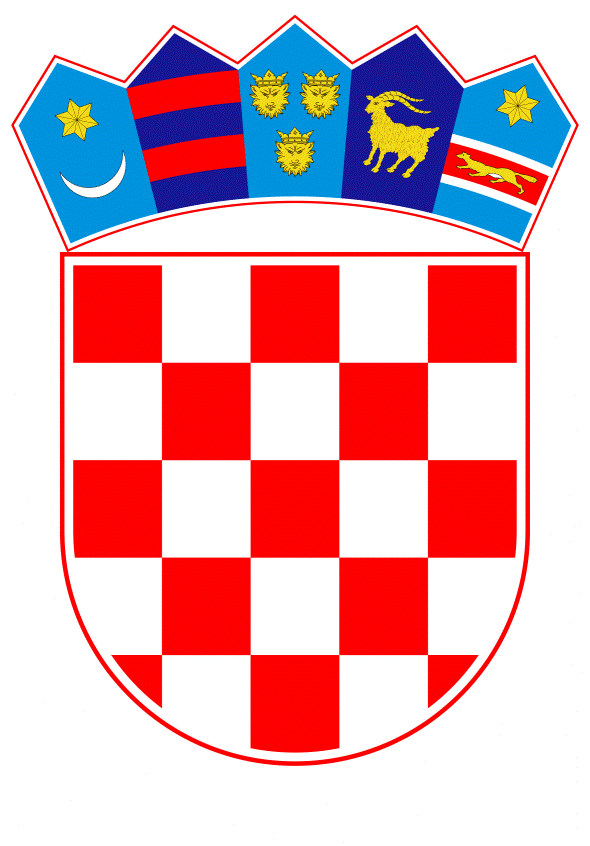 VLADA REPUBLIKE HRVATSKEZagreb, 30. lipnja 2023._________________________________________________________________________________________________________________________________________________________________________________________________________________________________PRIJEDLOGNa temelju članka 31. stavka 3. Zakona o Vladi Republike Hrvatske (Narodne novine, br. 150/11., 119/14., 93/16., 116/18. i 80/22.), Vlada Republike Hrvatske je na sjednici održanoj ____________________ 2023. donijelaZAKLJUČAK1. Prihvaća se Akcijski plan za unaprjeđenje financijske pismenosti potrošača za 2023. i 2024. godinu (u daljnjem tekstu: Akcijski plan) koji je Vladi Republike Hrvatske dostavilo Ministarstvo financija aktom KLASA: 011-01/22-01/20, URBROJ: 513-06-04-23-86 od 31. svibnja 2023.  2. Zadužuju se nositelji provedbe mjera i aktivnosti iz Akcijskog plana da u predviđenim rokovima provedu mjere i aktivnosti iz svoje nadležnosti.3. Zadužuje se Ministarstvo financija kao koordinator svih aktivnosti u području financijske pismenosti da podnese izvješće Vladi Republike Hrvatske o provedbi Akcijskog plana.4. Zadužuju se nositelji provedbe mjera i aktivnosti iz Akcijskog plana da izvijeste Ministarstvo financija o provedenim aktivnostima za proteklo izvještajno razdoblje, kao i o projekcijama aktivnosti za naredno izvještajno razdoblje (godišnje ili višegodišnje), najkasnije protekom roka od 24 mjeseca od donošenja ovoga Zaključka.5. Zadužuje se Ministarstvo financija da o ovom Zaključku izvijesti tijela državne uprave i druga tijela određena nositeljima za provedbu za provedbu pojedinih mjera i aktivnosti iz Akcijskog plana.6. Zadužuje se Ministarstvo financija da Akcijski plan iz točke 1. ovoga Zaključka objavi na svojim mrežnim stranicama.7. Ovaj Zaključak objavit će se u „Narodnim novinama“. KLASA:URBROJ: Zagreb, OBRAZLOŽENJE	Nacionalni strateški okvir financijske pismenosti potrošača za razdoblje od 2021. do 2026. godine (Narodne novine, broj 68/21., u daljnjem tekstu: Nacionalni strateški okvir financijske pismenosti) kao misiju navodi stvaranje podloge, odnosno jačanje i razvijanje financijskog obrazovanja s ciljem boljeg upravljanja financijskih resursa.  	Temeljem Nacionalnog strateškog okvira izrađivat će se akcijski planovi koji mogu biti jednogodišnji ili višegodišnji, primjerice dvogodišnji.  	Ministar financija imenuje članove Operativne radne grupe za koordinaciju zajedničkih aktivnosti za provedbu Nacionalnog strateškog okvira financijske pismenosti za pojedine ciljne skupine stanovništva. Članovi Operativne radne grupe planiraju i provode mjere i aktivnosti, provode i prate provedbu mjera i aktivnosti određenih akcijskim planom, izvještavaju Ministarstvo financija i druge članove Operativne radne grupe o provedbi mjera i aktivnosti te raspravljaju o ostalim pitanjima relevantnim za financijsku pismenost.	Ministarstvo financija kao nositelj i koordinator aktivnosti u svezi financijske pismenosti potrošača, izrađuje Prijedlog Akcijskog plana za unaprjeđenje financijske pismenosti potrošača za 2023. i 2024. godinu te isto podnosi Vladi Republike Hrvatske.	Nositelji u provedbi Akcijskog plana u 2023. i 2024. godini su: Ministarstvo financija (MFIN), Ministarstvo financija, Porezna uprava (MFIN PU), Ministarstvo pravosuđa i uprave, Ministarstvo znanosti i obrazovanja (MZO), Ministarstvo gospodarstva i održivog razvoja (MINGOR), Agencija za odgoj i obrazovanje (AZOO), Agencija za strukovno obrazovanje i obrazovanje odraslih (ASOO), Hrvatska agencija za nadzor financijskih usluga (HANFA), Financijska agencija (FINA), Hrvatska narodna banka (HNB),  Hrvatski ured za osiguranje (HUO), Štedopis, Institut za financijsko obrazovanje Zagreb (ŠTEDOPIS), Hrvatski institut za financijsku edukaciju (HIFE), Savez samostalnih sindikata Hrvatske (SSSH), CFA udruga Hrvatska, Hrvatska udruga kreditnih unija (HUKU), Hrvatska udruga poslodavaca (HUP), Udruga društava za upravljanje mirovinskim fondovima i mirovinskih osiguravajućih društava (UMFO), Ekonomski  fakultet Zagreb (EFZG), Pravni fakultet Sveučilišta u Zagrebu, Hrvatska udruga banaka (HUB), Hrvatska gospodarska komora (HGK), Hrvatska obrtnička komora (HOK), Zagrebačka burza d.d. (ZSE).	Tijela državne uprave koja sudjeluju u provedbi aktivnosti Akcijskog plana imaju osigurana sredstva u okviru svojih redovnih aktivnosti. Ostala tijela osiguravaju vlastita sredstva za provedbu mjera i aktivnosti u svrhu financijskog opismenjavanja stanovništva.Predlagatelj:Ministarstvo financijaPredmet:Prijedlog akcijskog plana za unaprjeđenje financijske pismenosti potrošača za 2023. i 2024. godinu PREDSJEDNIK  mr. sc. Andrej Plenković